Внеклассное мероприятие «Виртуальная экскурсия по музеям»Цели проведения мероприятия:знакомство с известнейшими культурно-историческими музеями страны, создающее условия для формирования представлений о развитии мировой культуры;развитие ключевых компетентностей обучающихся (познавательных, социальных, коммуникативных, информационных)1.Внеклассное мероприятие будет проводиться в 7-8 классах.2. Продолжительность мероприятия: 40 мин. Подведение итогов: 10 мин.3. Необходимое оборудование и программное обеспечение: презентация, выполненная в программе MS Power Point 2007, с музыкальными и текстовым файлами, ПК, мультимедийный проектор, интерактивная доска или экран, колонки, программы Microsoft Office 2007 и выше (Power Point, Word), Интернет.4. Школьники делятся на 3 команды.Каждая из команд должна выполнить следующие задания:Выбрать один из музеев:Государственная Третьяковская галерея;  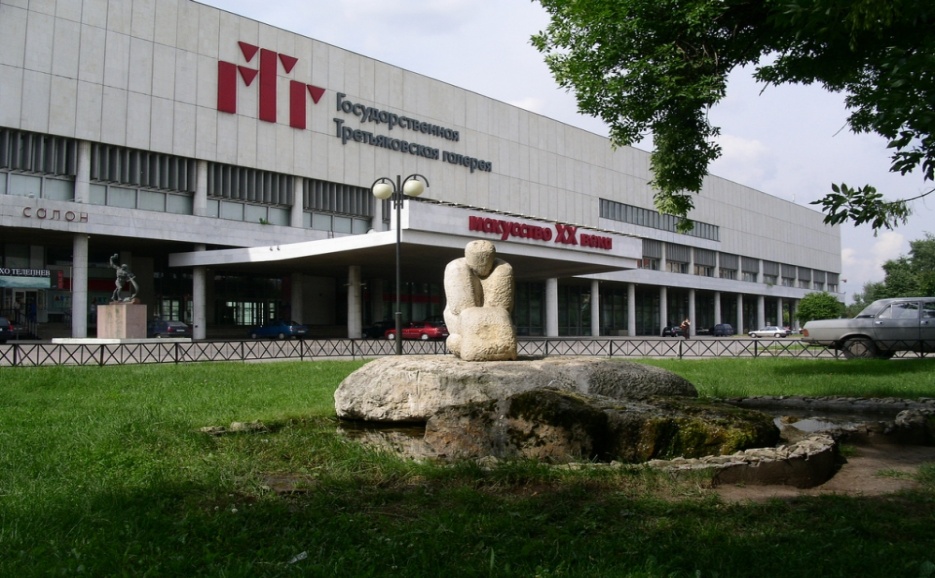 Государственный Эрмитаж; 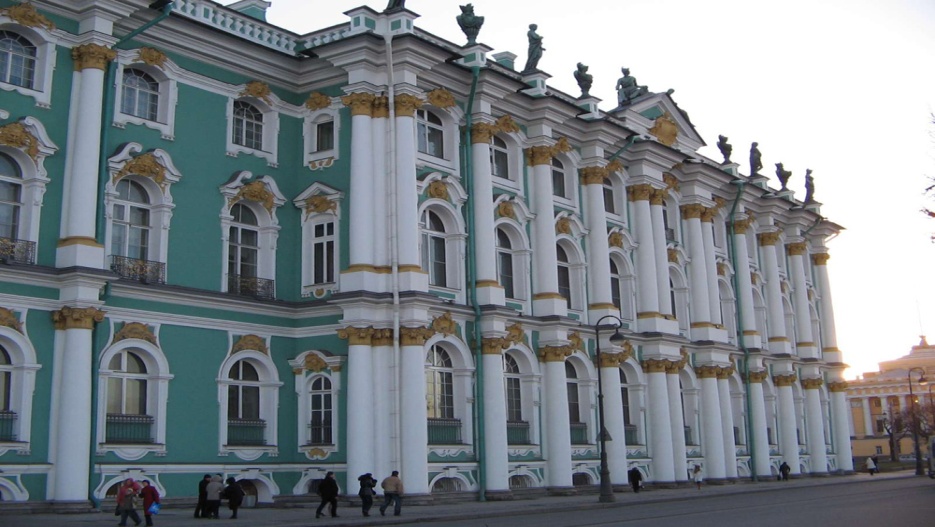 Государственный Исторический музей. 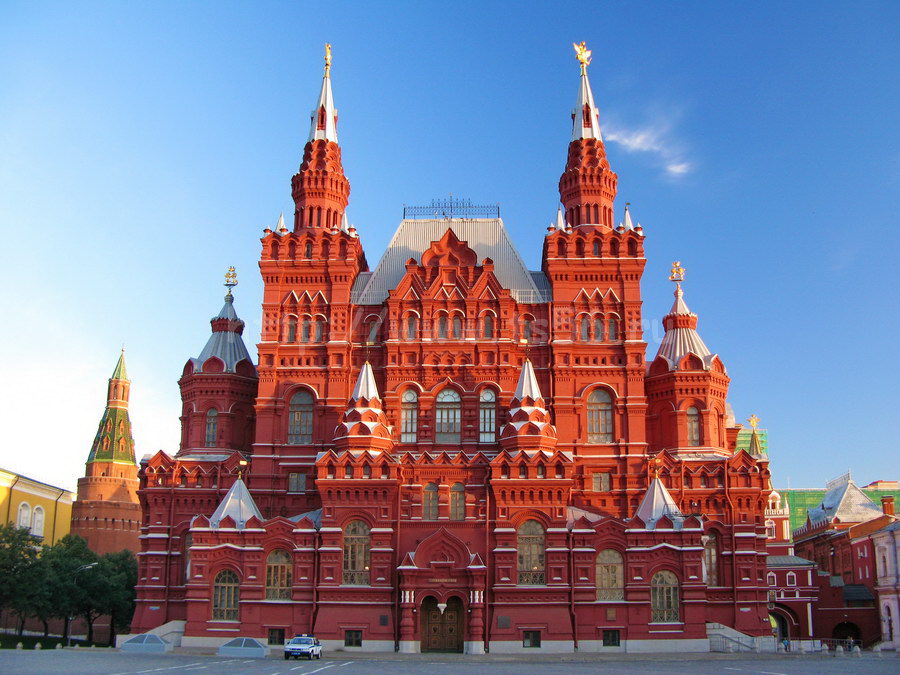 Подготовить презентацию, добавить звук, создать:видеоряд по залам музея;переход по гиперссылкам;Представить свой музей на интерактивной доске;Оценить презентации других участников. Подведение итогов.